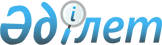 Об установлении ограничительных мероприятий на территории села Набережное Григорьевского сельского округа Павлодарского района
					
			Утративший силу
			
			
		
					Решение акима Григорьевского сельского округа Павлодарского района Павлодарской области от 25 августа 2020 года № 1-03-5. Зарегистрировано Департаментом юстиции Павлодарской области 26 августа 2020 года № 6926. Утратило силу решением акима Григорьевского сельского округа Павлодарского района Павлодарской области от 15 февраля 2021 года № 1-03-3 (вводится в действие со дня его первого официального опубликования)
      Сноска. Утратило силу решением акима Григорьевского сельского округа Павлодарского района Павлодарской области от 15.02.2021 № 1-03-3 (вводится в действие со дня его первого официального опубликования).
      В соответствии с пунктом 2 статьи 35 Закона Республики Казахстан от 23 января 2001 года "О местном государственном управлении и самоуправлении в Республике Казахстан", подпунктом 7) статьи 10-1 Закона Республики Казахстан от 10 июля 2002 года "О ветеринарии" и на основании представления главного государственного ветеринарно-санитарного инспектора Павлодарского района от 29 июля 2020 года № 2-36/297, аким Григорьевского сельского округа РЕШИЛ:
      1. В связи с выявлением болезни бруцеллеза крупного рогатого скота установить ограничительные мероприятия на территории села Набережное Григорьевского сельского округа Павлодарского района.
      2. Контроль за исполнением настоящего решения оставляю за собой.
      3. Настоящее решение вводится в действие со дня его первого официального опубликования.
					© 2012. РГП на ПХВ «Институт законодательства и правовой информации Республики Казахстан» Министерства юстиции Республики Казахстан
				
      Аким Григорьевского сельского округа 

В. Бруцкий
